Ad Dollars Help Fuel Proliferation of Beacons and Proximity SensorsBeacons and other proximity sensors – those small devices that communicate with mobile apps in physical environments – just keep sprouting up all over the place. Their number, pegged at 13 million sensors as of the last quarter of 2016, has nearly tripled in a year since Q4 2015 when there were 5 million counted.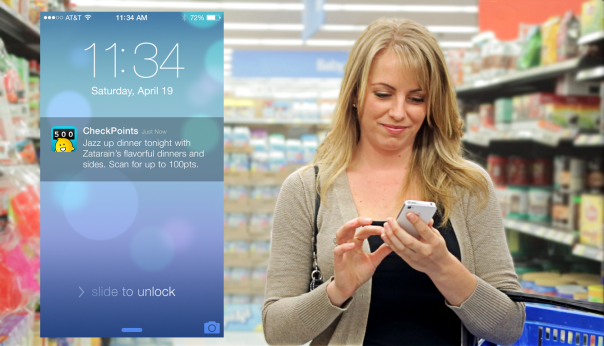 Advertising Age 2.10.17http://adage.com/article/datadriven-marketing/ad-dollars-fuel-proliferation-beacons-proximity/307951/?utm_source=daily_email&utm_medium=newsletter&utm_campaign=adage&ttl=1487543242&utm_visit=113450Image source:https://9to5mac.files.wordpress.com/2014/06/cp-zatarains.png